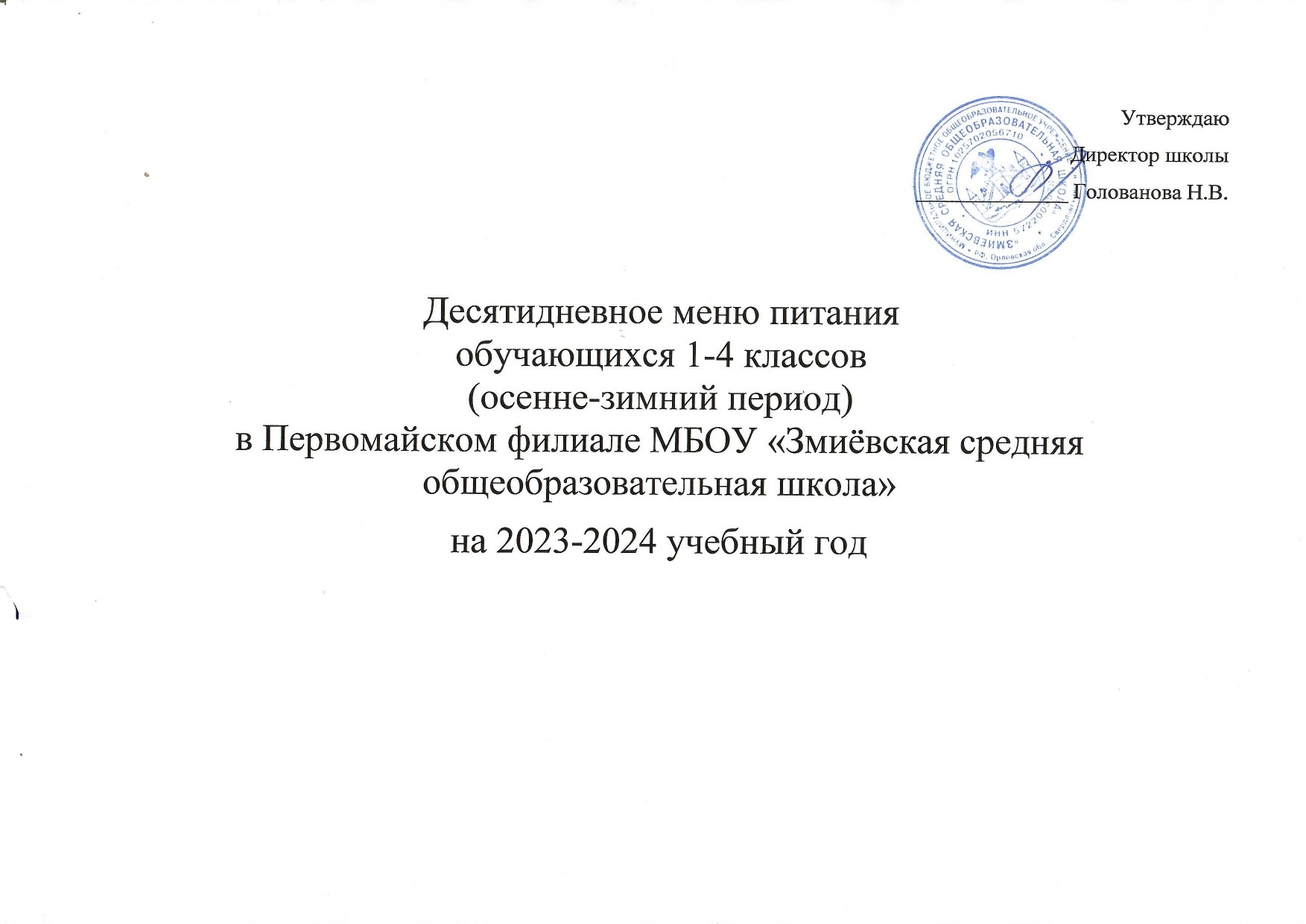 Примечание:	меню составлено в соответствии со сборником рецептур и кулинарных изделий для питания школьников 2011г.-Под ред. М.П.МогильногоПрием пищиНаименование блюдаВыход блюда, мл или гПищевые вещества, гПищевые вещества, гПищевые вещества, гЭнергетическая ценность, ккал№ ТКПрием пищиНаименование блюдаВыход блюда, мл или гбелкижирыуглеводыЭнергетическая ценность, ккал№ ТК12345678День 1День 1День 1День 1День 1День 1День 1День 1ОбедСалат картофельный с огурцами солеными600,94,16,165,41.9ОбедСуп с макаронными изделиями2002,152,2713,7183,802.18ОбедПюре картофельное 1503,5111,65,1132,67.2ОбедКотлета мясная (куриная)10015,5511,5515,7          228,756.1ОбедКисель из сушеных яблок2000,4039,2159,08.4ОбедБатон йодированный201,60,411,056,0ОбедХлеб ржано-пшеничный302,10,312,963,0ОбедЯблоко1500,60,614,770,58.1ОбедИтого за обед26,2026,82115,81         821,65норма23–2723,7–28100–117705–822День 2День 2День 2День 2День 2День 2День 2День 2Обед Огурцы натуральные свежие600,502,09,61.4Обед Борщ  с капустой и картофелем250/102,05,914,6125,22.11Обед Макаронные изделия отварные 1505,44,828,6179,47.7Обед Биточки рыбные из минтая с маслом75/511,112,258,7205,55.1Обед Компот из свежих яблок2000,2029,0117,08.2Обед Масло сливочное (порциями)50,13,60,133,01.3Обед Батон йодированный201,60,411,056,010.1Обед Хлеб ржано-пшеничный302,10,312,963,010.2Обед Банан 1502,250,7531,5144Обед Итого за обед32,5528,95         142,3932,7норма23–2724–28100–117705–822День 3День 3День 3День 3День 3День 3День 3День 3ОбедСалат витаминный1000,875,8901.17ОбедСуп картофельный с бобовыми2505,49      5,2816,33          134,752.3ОбедШницель мясной( из мяса кур)1002,45,5       8,8104,76.1ОбедКаша рассыпчатая гречневая 1507,56,340,7249,67.4ОбедКакао с молоком2003,83,226,7150,89.4ОбедБатон йодированный201,60,411,056,0ОбедХлеб ржано-пшеничный302,10,312,963,0ОбедИтого за обед23,6920,98122,23848,75норма23–2724–28100–117705–822День 4День 4День 4День 4День 4День 4День 4День 4Обед Овощи соленые600,70,13,518,01.5Обед Суп картофельный2502,42,824,4132,02.7Обед Плов из птицы18020,3017,035,69386,0Обед Чай с сахаром2000,2013,352,69.1Обед Батон йодированный201,60,411,056,0Обед Хлеб ржано-пшеничный302,10,312,963,0Обед Банан 1502,250,7531,5144Обед Итого за обед29,5521,35132,29851,60норма23–2724–28100–117705–822День 5День 5День 5День 5День 5День 5День 5День 5ОбедСалат из свеклы с огурцами солеными601,13,66,455,81.10ОбедСуп с пшеном2503,05,719,1139,02.13ОбедГуляш из мяса кур10017,06,43,3161,06.2ОбедПюре картофельное 1503,5111,65,1132,67.2ОбедСок яблочный2001024,4101,69.6ОбедБатон йодированный201,60,411,056,0ОбедХлеб ржано-пшеничный302,10,312,963,0ОбедЯблоко1500,60,614,770,58.1ОбедИтого за обед29,9128,6096,90779,5норма23–2724–28100–117705–822День 6День 6День 6День 6День 6День 6День 6День 6ОбедОвощи соленые600,54,26,264,61.14ОбедСуп картофельный с крупой (гречка)2502,22,820,6116,52.8ОбедМакаронные изделия отварные 1505,44,828,6179,47.7ОбедБиточки рыбные из минтая с маслом75/511,112,258,7205,55.1ОбедЧай с сахаром2000,2013,352,69.1ОбедБатон йодированный201,60,411,056,0ОбедХлеб ржано-пшеничный302,10,312,963,0ОбедСыр (порциями)153,64,4054,61.2ОбедИтого за обед26,726,498,4         792,20норма23–2723,7–28100–117705–822День 7День 7День 7День 7День 7День 7День 7День 7Обед Винегрет овощной801,122,16,950,41.18Обед Суп картофельный 250/102,83,813,696,92.9Обед Котлеты рубленые из птицы 10014,712,222,1252,06.1Обед Рис припущенный 1503,64,839,3214,07.5Обед Компот из свежих яблок2000,2029117,08.2Обед Хлеб ржано-пшеничный302,10,312,963,0Обед Банан 1502,250,7531,5144Обед Итого за обед26,7723,95    155,3937,3норма23–2724–28100–117705–822День 8День 8День 8День 8День 8День 8День 8День 8ОбедОвощи соленые600,54,26,264,61.14ОбедБорщ  с капустой и картофелем250/102,05,914,6125,22.11ОбедГуляш из мяса кур10017,06,43,3131,06.2ОбедКаша рассыпчатая гречневая 1507,56,340,7249,67.4ОбедКакао с молоком2003,83,226,7150,89.4ОбедБатон йодированный201,60,411,056,0ОбедХлеб ржано-пшеничный302,10,312,963,0ОбедИтого за обед34,526,70115,4840,2норма23–2724–28100–117705–822День 9День 9День 9День 9День 9День 9День 9День 9ОбедСалат из соленых огурцов с луком 600,63,02,640,01.8ОбедСуп с фасолью2507,35,322,7168,82.17ОбедЖаркое по-домашнему 24012,71323,3292,56.7ОбедКофейный напиток 2003,62,728,4152,09.5ОбедБатон йодированный201,60,411,056,0ОбедХлеб ржано-пшеничный302,10,312,963,0ОбедЯблоко1500,60,614,770,58.1ОбедИтого за обед28,525,10120,2856,6норма23–2723,7–28100–117705–822День 10День 10День 10День 10День 10День 10День 10День 10ОбедСалат из свеклы отварной 601,03,66,662,41.15ОбедСуп картофельный с крупой (рис)2501,65,116,5118,02.5ОбедЦыпленок тушеный в соусе10013,715,53,3208,06.12ОбедМакаронные изделия отварные 1505,44,828,6179,47.7ОбедКисель из сушеных яблок2000,4039,2159,08.4ОбедБатон йодированный201,60,411,056,0ОбедХлеб ржано-пшеничный302,10,312,963,0ОбедИтого за обед25,8029,70118,1845,8023–2723,7–28100–117705–822